Screw Gear Systemscontain a SCREW and a NUTthe threads of the screw and the nut must match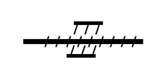 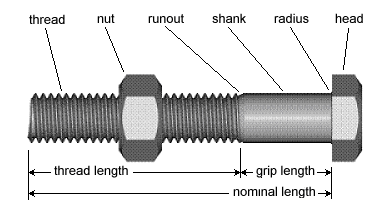 Screw Gear System Type 1the screw is the drivertransforms rotational motion into translational motionhas the nut connected to the screw so the nut cannot rotatee.g. jack to lift a car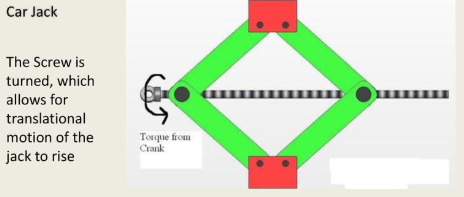 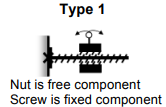 Screw Gear System Type 2the nut is the drivertransforms rotational motion into rotational motionhas the nut fixed so that its possible motion is rotationale.g. wrench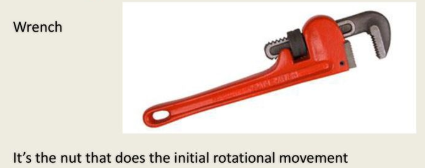 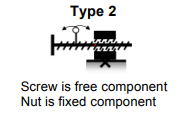 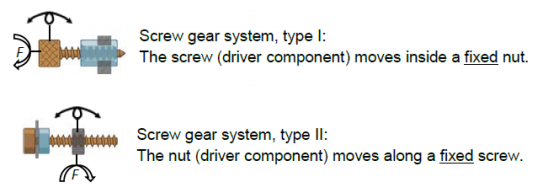 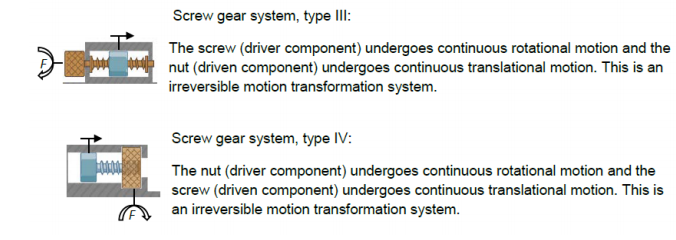 